Система автоматического наполнения водой фирмы Aquaviva （1） Назначение системыАвтоматическое заполнение водой для плавательного бассейна или иного места, которое требует автоматического контроля и заполнения водой Легкая установкаНизкое энергопотреблениеУзел датчика выполнен из эпоксидного полимераТолько два провода для подключения узла главного блока управления и узла датчика（2） Относительные характеристикиPS: при подаче на ввод 12В AC, то на выходе будет напряжение -12В DC; при подаче на ввод 24В перемен. тока， то на выходе напряжение – 24В пост. тока(3) Информация об изделии:Состоит из двух узлов: главного блока управления и сенсорного узла. Что касается энергоснабжения, то это относится к регулированию соленоида, как правило, это 12В AC или 24В AC. Если у вас нет источника питания, то, пожалуйста, свяжитесь с нашим агентом по продаже. Рис. 1.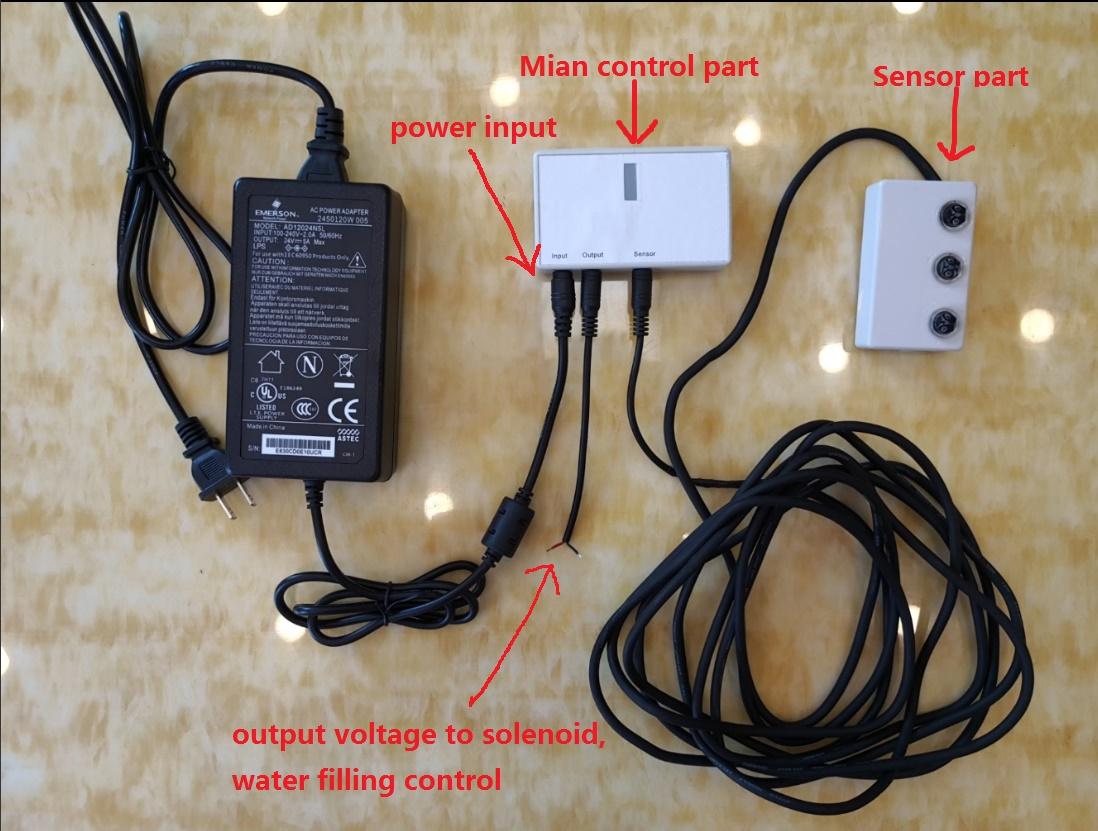 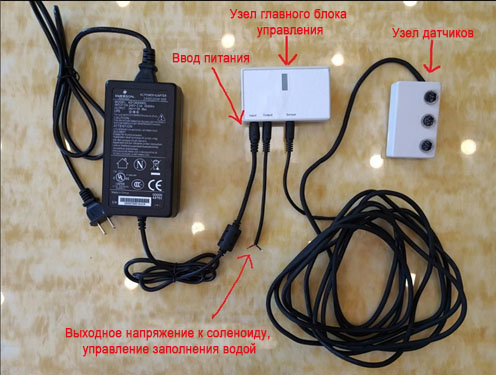 (4) Наладка и использование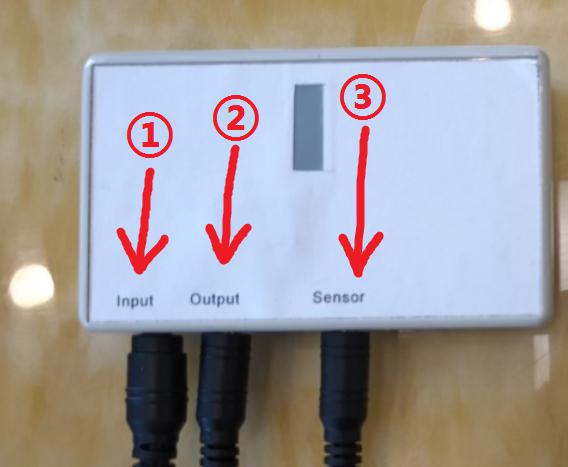 Входное питание для системы Aquaviva автоматического заполнения водой,12В AC-24В AC (переменного тока)Выходное напряжение к устройству, которое регулирует заполнение водой, такое устройство как клапан-соленоид. PS: будьте более внимательны к обозначениям положительного и отрицательного вывода на вашем устройстве заполнения водой!Подсоедините к узлу датчика.  Расстояние от узла главного блока управления до узла датчика до 50 метров, всего только два провода.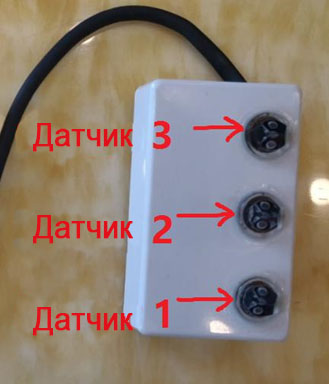 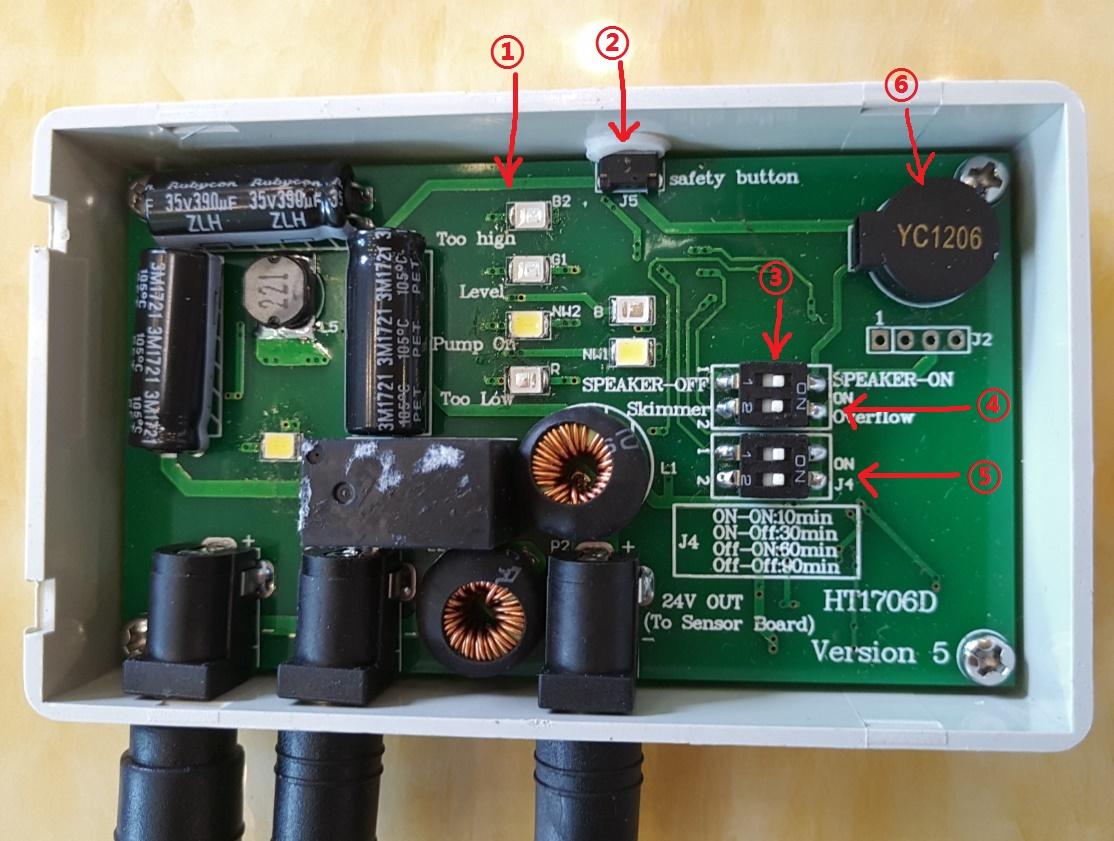 Состояние LED (светодиод -СИД) (указывает ситуацию с уровнем воды). Там всего 4 светодиода, отражающие ситуацию с уровнем воды. Первый СИД включен – это значит, что уровень воды слишком высокий. Второй СИД включен – показывает, что уровень воды нормальный. Третий СИД включен – это означает, что включен насос (выходное напряжение к соленоиду). Последний СИД включен –это означает, что уровень воды слишком низкий. Кнопка безопасности. Когда происходит какая-либо аварийная ситуация, нажмите эту кнопку, чтобы отключить подачу питания к устройству наполнения водой. Регулирование мощности громкоговорителя. В узле главного блока управления находится громкоговоритель, он издает сигнал, показывающий, что что-то не в порядке. Обычно, кнопка находится справа, если вы не хотите слышать сигнал, вы можете выключить его, повернув влево.Выбор рабочего режима. Кнопка слева это режим забора воды из поверхностного слоя, справа – режим переполнения водой.Установка минимального времени задержки ON-ON:10 мин 
ON-OFF:30 мин 
OFF-ON:60 мин 
OFF-OFF:90 мин              (ON – вкл.  OFF – выкл.)（5） Два рабочих режима для HT системы автоматического заполнения водойСуществует два рабочих режима для системы заполнения водой, один режим забора воды из поверхностного слоя (Режим работы со скиммером)(датчик 1 и датчик системы безопасности 3 работают), второй режим переполнения (датчик 1, датчик 2 и датчик системы безопасности 3 работают).Датчик определяет уровень воды в течение всего времени, если уровень воды слишком низкий для установленного минимального отрезка времени, тогда главный блок будет подавать напряжение, а напряжение регулирует работу насоса или соленоида, тогда вода начнет заполнять емкость. Как только уровень воды достигнет установленного уровня воды, главный блок управления остановит подачу выходного напряжения и насос или соленоид прекратит работу. Режим забора воды из поверхностного слоя (датчик 1 и датчик системы безопасности 3 работают):Если уровень воды ниже, чем уровень датчика 1, то узел главного блока управления активирует таймер задержки времени. И если время задержки достигнет минимального установленного значения (10 мин/30 мин/60мин/90мин), тогда узел главного блока управления будет активировать устройство заполнения водой (насос или соленоид), вода начнет заполнение бассейна.Система производит заполнение водой до тех пор, пока не столкнется со следующими двумя ситуациями:（a） уровень воды достиг датчика 3 (громкоговоритель подаст сигнал тревоги)（b） время доходит до установленного значения времени (10 мин/30 мин/60 мин/90 мин) (громкоговоритель подаст звуковой сигнал) Режим переполнения (датчик 1, датчик 2 и датчик системы безопасности 3 работают):Если уровень воды ниже уровня датчика 1, главный блок управления активирует таймер задержки. И если время доходит до минимального установленного значения времени (10 мин/30 мин/60 мин/90 мин), тогда главный блок управления будет активировать устройство заполнения водой (насос или соленоид), вода начинает заполнять бассейн.Система производит заполнение водой до тех пор, пока не столкнется со следующими двумя ситуациями:（a） уровень воды достиг датчика 3 (громкоговоритель подаст сигнал тревоги)（b） уровень воды достиг датчика 2 (громкоговоритель подаст звуковой сигнал)(6) Некоторые схемы работы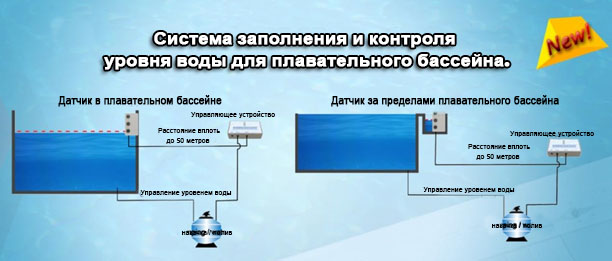 Узел датчика имеет маленький размер (100х60х25мм) и его можно закрепить на трубе или на стене.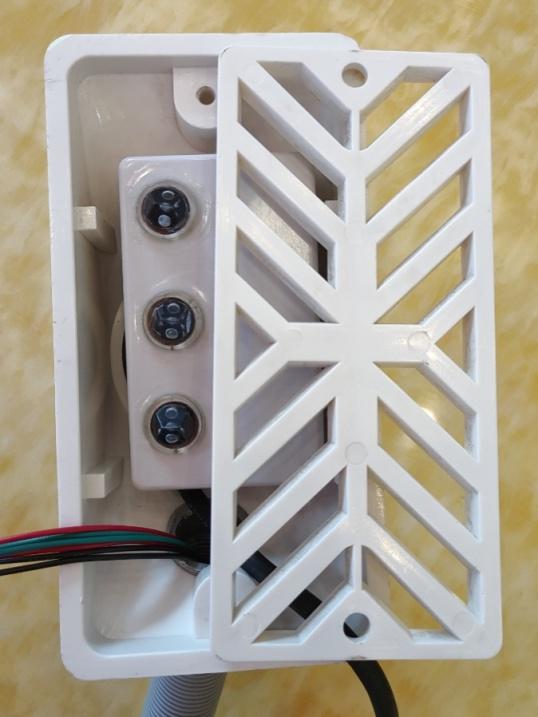 Рабочее напряжениеAC12В~24ВРабочая температура0℃-60℃ (32οF-140οF)Уровень в водозащитном исполненииДатчик: IP68Главный блок управления: IP65Номинальная мощность<0.7Вт（45 мA/26 мA）Максимальная мощность<2Вт（77 мA/90 мA）Релейный выход<5A